1. ÖZET ve ANAHTAR KELİMELER: : Projenin kapsamı, yöntemi, konunun özgün değeri ve beklenen sonuçlar kısaca belirtilmelidir. Proje özetinin 300 kelimeyi aşmaması beklenir.2. ABSTRACT AND KEYWORDS : Projenin kapsamı, yöntemi, konunun özgün değeri ve beklenen sonuçlar İngilizce olarak kısaca belirtilmelidir. Proje özetinin 150-300 kelime arasında olması beklenir.3. AMAÇ ve HEDEFLER: Önerilen projenin amacı ve erişilmek istenen sonuçlar açıkça yazılmalıdır.4. KONU ve KAPSAM: Önerilen projenin konusu ve kapsamı net olarak tanımlanmalı; amaç ile ilişkisi açıklanmalıdır.5. LİTERATÜR ÖZETİ: Proje konusu ile ilgili alanda ulusal ve uluslararası literatür taranarak, özet bir literatür analizi verilmelidir. Bu analiz, önerilen araştırma konusunun literatürdeki önemini ve doldurulması gereken boşluğu ortaya koymalıdır. Dikkate alınan literatür kaynak gösterilmeli ve listelenmelidir. 6. ÖZGÜN DEĞERİ VE ÇAĞRI KONUSU İLE İLİŞKİSİ: Araştırmanın dayandığı hipotez/ler açıkça ortaya konulmalı ve proje konusunun bilgi birikimi içindeki yeri, hangi boşluğu dolduracağı belirtilmelidir. Önerilen yeni teknoloji, yöntem veya kuramın literatüre nasıl bir katkı sağlayacağı açıklanmalıdır.7. YAYGIN ETKİ/KATMA DEĞER: Projenin gerçekleştirilmesi sonucunda bilimsel birikime, ulusal ekonomiye ve toplumsal refaha yapılabilecek katkılar ve sağlanabilecek yararlar tartışılmalı, elde edilmesi umulan sonuçlardan kimlerin ne şekilde yararlanabileceği belirtilmelidir.8. YÖNTEM: Araştırmanın amaç ve kapsamı ile uyumlu olarak, incelenmek üzere seçilen parametreler sıralanmalıdır. Bu parametrelerin incelenmesi için uygulanacak yöntem ile kullanılacak materyal ayrıntılı bir şekilde tanımlanmalıdır. Yapılacak ölçümler (ya da derlenecek veriler), kurulacak ilişkiler ayrıntılı biçimde anlatılmalıdır. (*) (*) Doğrudan insan veya hayvanlar üzerinde yapılacak çalışmalar için ilgili birimden etik kurul onay kararının alınması zorunludur.9. ÇALIŞMA TAKVİMİ: Projede yer alacak başlıca iş paketleri, her bir iş paketinin kimler tarafından hangi sürede gerçekleştirileceği “İş-Zaman Çizelgesi” doldurularak verilir. Her bir iş paketinde görev alacak yürütücü, araştırmacı ve personel ayrıntılı olarak belirtilir. Literatür taraması, gelişme ve sonuç raporu hazırlama aşamaları, proje sonuçlarının paylaşımı, makale yazımı ve malzeme alımı ayrı birer iş paketi olarak gösterilmemelidir.İŞ-ZAMAN ÇİZELGESİ (*)(*) Çizelgedeki satırlar gerektiği kadar genişletilebilir ve çoğaltılabilir.9. İŞ PAKETLERİ: Proje, izlenebilir ve ölçülebilir hedefleri olan İP’lerden oluşur. İP oluşturulurken birbirileri ile ilişkili görevlerin bir araya getirilmesi beklenir. İP’nin başarılı bir şekilde tamamlanma durumunun izlenebilmesi için her bir İP’nin hedefi, başarı ölçütü ve ara çıktısı/çıktıları somut bir şekilde belirtilir. Aşağıdaki İş Paketi (İP) Tablosu, projenin (birden fazla alt projeden oluşan orta ve büyük ölçekli projelerde ise her bir alt projenin) her bir iş paketi için ayrı ayrı hazırlanmalıdır. İP sayısına göre tablo çoğaltılabilir. Ana ve alt İP için süreler gerçekçi bir şekilde öngörülmelidir. (*) İşler/Görevler’de görev alacak kişilerin isimleri ve görevleri (araştırmacı, danışman, vb.) yazılır. 10. KURUMUN ARAŞTIRMA OLANAKLARI: Bu bölümde projenin yürütüleceği birimlerde ve Üniversitemizde var olup projede kullanılacak olan altyapı olanakları belirtilmelidir.11. BAŞARI ÖLÇÜTLERİ ve B PLANI: Hangi süreçlerin/işlemlerin, ne ölçüde gerçekleştirilmesi durumunda projenin tam anlamıyla başarıya ulaşmış sayılabileceği belirtilmelidir. Bu ölçütler açık olarak sıralanmalı, her birinin önem derecesi açıklanmalı, tümünün gerçekleştirilememesi durumunda, projenin başarı oranının belirlenmesine yardımcı olabilecek ipuçları verilmelidir. BAŞARI ÖLÇÜTLERİ TABLOSU**Tablodaki satırlar gerektiği kadar genişletilebilir ve çoğaltılabilir.**Sütun toplamı 100 olmalıdır.RİSK YÖNETİMİ TABLOSU**Tablodaki satırlar gerektiği kadar genişletilebilir ve çoğaltılabilir.12. PROJEYİ DESTEKLEYEN DİĞER KURULUŞLAR: Projenin başka bir kuruluş tarafından desteklenip desteklenmediği belirtilmelidir.  13. BÜTÇE KALEMLERİ GEREKÇESİ: Talep edilen parasal desteğin her bir kalemi için ayrıntılı gerekçe verilmelidir. Benzer nitelikte olan düşük bedelli kimyasal veya kırtasiye gibi sarf malzemeler için ortak kullanım amacına sahip olanlar gruplanarak ortak gerekçelendirilebilir. (*)(*) Seyahat dışındaki tüm harcama kalemleri için şartname dosyası ile proforma fatura veya teklif mektupları online başvuru sistemine eklenmelidir. Kabul edilen projeler için, şartname ve proforma fatura veya teklif mektuplarının asıllarının birime teslim edilmesi gereklidir.14. KAYNAKLAR: 15. ÖNCELİKLİ ALANLA İLGİLİ DAHA ÖNCE YAPILMIŞ OLAN ESERLER: Proje yürütücüsünün belirlenen öncelikli alanla ilgili daha önceden yapmış olduğu bilimsel eserleri eklenmelidir. 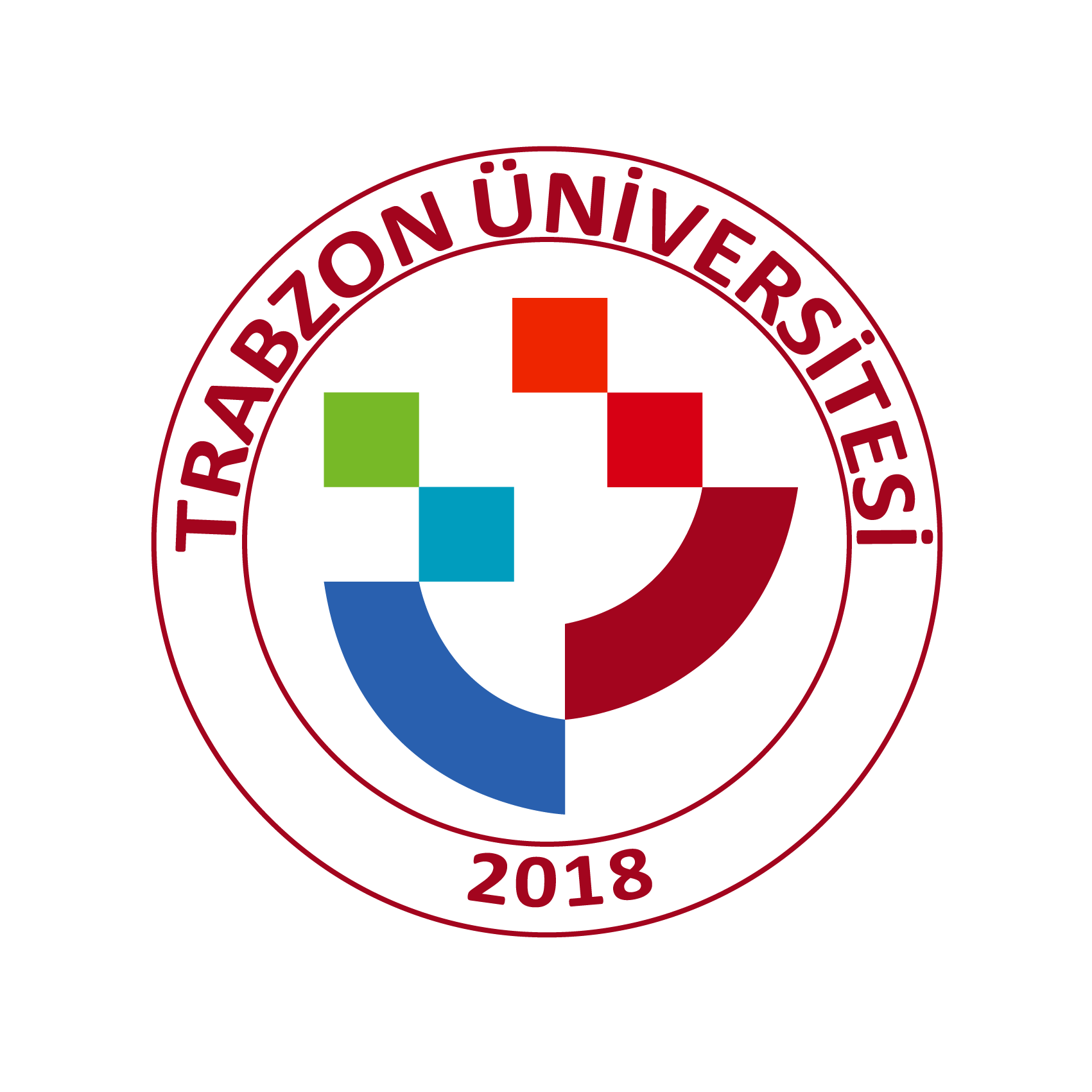 T.C. Trabzon ÜniversitesiBilimsel Araştırma Projeleri Koordinasyon BirimiÖNCELİKLİ ALANLAR ARAŞTIRMA PROJESİ BAŞVURU FORMUProjenin BaşlığıProject TitleProje YürütücüsüAraştırmacı(lar)Proje TürüÖncelikli Alanlar Araştırma Projesi            Çağrı KoduProje Grubu(  )Eğitim Bilimleri (  )Temel Bilimler (  )Spor Bilimleri ve Sanat (  )Hukuk, İletişim ve İlahiyatAnahtar Kelimeler: Keywords: İP Noİş Paketlerinin Adı ve TanımıKim(ler) Tarafından GerçekleştirileceğiAYLARAYLARAYLARAYLARAYLARAYLARAYLARAYLARAYLARAYLARAYLARAYLARİP Noİş Paketlerinin Adı ve TanımıKim(ler) Tarafından Gerçekleştirileceği123456789101112İŞ PAKETİ TABLOSUİŞ PAKETİ TABLOSUİŞ PAKETİ TABLOSUİŞ PAKETİ TABLOSUİŞ PAKETİ TABLOSUİŞ PAKETİ TABLOSUİŞ PAKETİ TABLOSUİP No: Başlama Zamanı (Kaçıncı Ay)Başlama Zamanı (Kaçıncı Ay)Süresi (Ay)İP Adı :İP Hedefi: İP Hedefi: İP Hedefi: İP Hedefi: İP Hedefi: İP Hedefi: İP Hedefi: İP Kapsamında Yapılacak İşler/Görevler:1.1. 1.2.1.3.İP Kapsamında Yapılacak İşler/Görevler:1.1. 1.2.1.3.İP Kapsamında Yapılacak İşler/Görevler:1.1. 1.2.1.3.Kim(ler) Tarafından Gerçekleştirileceği(*)1.1.1.2.1.3.Kim(ler) Tarafından Gerçekleştirileceği(*)1.1.1.2.1.3.Kim(ler) Tarafından Gerçekleştirileceği(*)1.1.1.2.1.3.Kim(ler) Tarafından Gerçekleştirileceği(*)1.1.1.2.1.3.İP’nin Başarı Ölçütü: Başarı ölçütü olarak her bir iş paketinin hangi kriterleri sağladığında başarılı sayılacağı ölçülebilir ve izlenebilir şekilde nitel ve/veya nicel olarak belirtilir. İP’nin Başarı Ölçütü: Başarı ölçütü olarak her bir iş paketinin hangi kriterleri sağladığında başarılı sayılacağı ölçülebilir ve izlenebilir şekilde nitel ve/veya nicel olarak belirtilir. İP’nin Başarı Ölçütü: Başarı ölçütü olarak her bir iş paketinin hangi kriterleri sağladığında başarılı sayılacağı ölçülebilir ve izlenebilir şekilde nitel ve/veya nicel olarak belirtilir. İP’nin Başarı Ölçütü: Başarı ölçütü olarak her bir iş paketinin hangi kriterleri sağladığında başarılı sayılacağı ölçülebilir ve izlenebilir şekilde nitel ve/veya nicel olarak belirtilir. İP’nin Başarı Ölçütü: Başarı ölçütü olarak her bir iş paketinin hangi kriterleri sağladığında başarılı sayılacağı ölçülebilir ve izlenebilir şekilde nitel ve/veya nicel olarak belirtilir. İP’nin Başarı Ölçütü: Başarı ölçütü olarak her bir iş paketinin hangi kriterleri sağladığında başarılı sayılacağı ölçülebilir ve izlenebilir şekilde nitel ve/veya nicel olarak belirtilir. İP’nin Başarı Ölçütü: Başarı ölçütü olarak her bir iş paketinin hangi kriterleri sağladığında başarılı sayılacağı ölçülebilir ve izlenebilir şekilde nitel ve/veya nicel olarak belirtilir. Ara Çıktılar: İP için öngörülen ve başarı ölçütünün gerçekleşeceğini somut olarak gösteren (teknik rapor, liste, diyagram, analiz/ölçüm sonucu, algoritma, yazılım, anket formu, verim, ham veri vb.) ara çıktılara ilişkin bilgi verilir.1.1.1.2.1.3.Ara Çıktılar: İP için öngörülen ve başarı ölçütünün gerçekleşeceğini somut olarak gösteren (teknik rapor, liste, diyagram, analiz/ölçüm sonucu, algoritma, yazılım, anket formu, verim, ham veri vb.) ara çıktılara ilişkin bilgi verilir.1.1.1.2.1.3.Ara Çıktılar: İP için öngörülen ve başarı ölçütünün gerçekleşeceğini somut olarak gösteren (teknik rapor, liste, diyagram, analiz/ölçüm sonucu, algoritma, yazılım, anket formu, verim, ham veri vb.) ara çıktılara ilişkin bilgi verilir.1.1.1.2.1.3.Ara Çıktılar: İP için öngörülen ve başarı ölçütünün gerçekleşeceğini somut olarak gösteren (teknik rapor, liste, diyagram, analiz/ölçüm sonucu, algoritma, yazılım, anket formu, verim, ham veri vb.) ara çıktılara ilişkin bilgi verilir.1.1.1.2.1.3.Ara Çıktılar: İP için öngörülen ve başarı ölçütünün gerçekleşeceğini somut olarak gösteren (teknik rapor, liste, diyagram, analiz/ölçüm sonucu, algoritma, yazılım, anket formu, verim, ham veri vb.) ara çıktılara ilişkin bilgi verilir.1.1.1.2.1.3.Ara Çıktılar: İP için öngörülen ve başarı ölçütünün gerçekleşeceğini somut olarak gösteren (teknik rapor, liste, diyagram, analiz/ölçüm sonucu, algoritma, yazılım, anket formu, verim, ham veri vb.) ara çıktılara ilişkin bilgi verilir.1.1.1.2.1.3.Ara Çıktılar: İP için öngörülen ve başarı ölçütünün gerçekleşeceğini somut olarak gösteren (teknik rapor, liste, diyagram, analiz/ölçüm sonucu, algoritma, yazılım, anket formu, verim, ham veri vb.) ara çıktılara ilişkin bilgi verilir.1.1.1.2.1.3.İŞ PAKETİ NOİŞ PAKETİ ADI ve HEDEFİBAŞARI ÖLÇÜTÜPROJE BAŞARISINDAKİ ÖNEMİ**İŞ PAKETİ NOEN ÖNEMLİ RİSKLERB PLANI